№Объекты Ненецкого автономного округаМесто положенияФото объектаТема объекта1.Термальные источники в долине ручья Пымва-Шорна востоке Большеземельской тундры в 65 км от п. Харута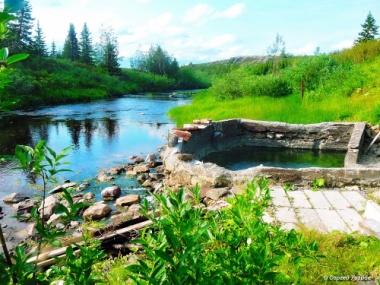 Природные богатства родного края2. Щучий водопад р. Щучья, Северный Тиман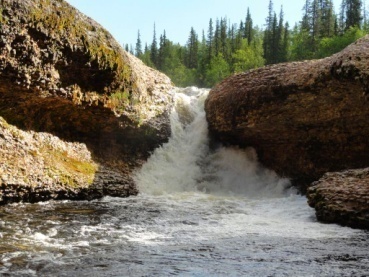 Природные богатства родного края3.Реликтовый остров таежного леса в тундровой зонеБольшеземельская тундра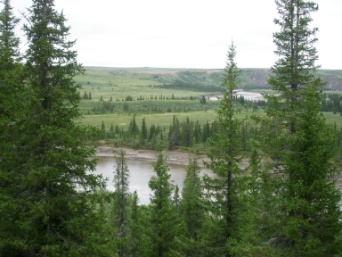 Природные богатства родного края4.Ручей Дэр-Шор (каменный ручей)Большеземельская тундра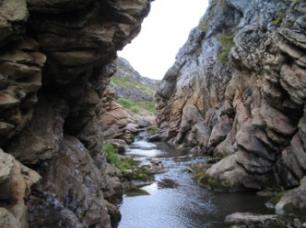 Природные богатства родного края5.Останцы в долине р. Белой – “Каменный город”Северный Тиман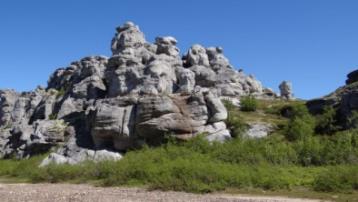 Природные богатства родного края6.Сульский водопад – р. СулаСеверный Тиман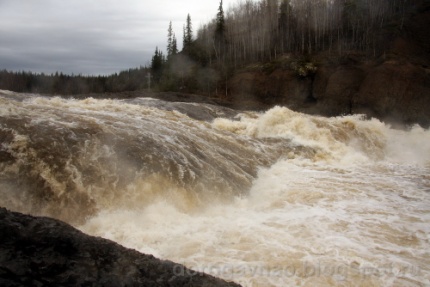 Природные богатства родного края7.Оз. Голодная ГубаМалоземельская тундра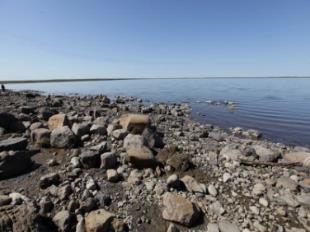 Природные богатства родного края8.Гора Море-Из – самая высокая точка НАОВершина хребта Пай-Хой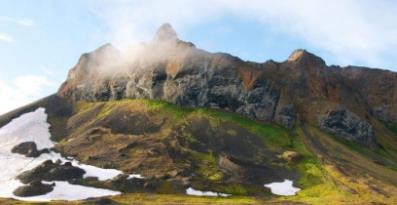 Природные богатства родного края9.Каньон Большие ВоротаСеверный Тиман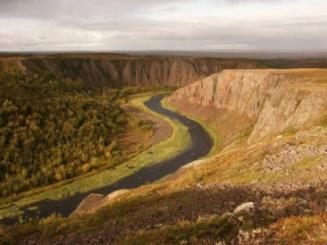 Природные богатства родного края10.Карская астроблемаустье р. Кары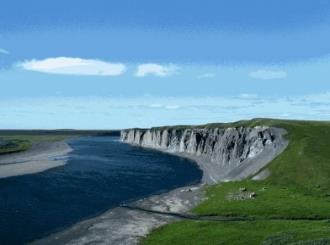 Природные богатства родного края